Протокол № 26заседания членов Совета саморегулируемой организации  «Союз дорожно- транспортных строителей «СОЮЗДОРСТРОЙ»г. Москва                                                                             27 июня 2017 годаФорма проведения: очнаяПрисутствовали члены Совета:Кошкин Альберт Александрович – Президент АО «Сибмост», Хвоинский Леонид Адамович – Генеральный директор «СОЮЗДОРСТРОЙ», Андреев Алексей Владимирович – Генеральный директор ОАО «ДСК «АВТОБАН», Нечаев Александр Федорович – Председатель Совета директоров ООО «Севзапдорстрой»,  Любимов Игорь Юрьевич – Генеральный директор ООО «СК «Самори»,  Лилейкин Виктор Васильевич – Генеральный директор ЗАО «Союз-Лес», Данилин Алексей Валерьевич – Генеральный директор ООО «Бест-строй инжиниринг», Вагнер Яков Александрович – Генерального директора ООО «Стройсервис», Власов Владимир Николаевич – Генеральный директор ПАО «МОСТОТРЕСТ», Гордон Семен Лазаревич – Генеральный директор ООО «ЛАГОС», Губин Борис Анатольевич – Представитель ООО Группа компаний «ММ-Строй», Ткаченко Алексей Васильевич  - Представитель ООО «Строй Гарант».Повестка дня:Рассмотрение заявлений ООО «ОВИК Инжиниринг», ООО «СКФ «Росстрой» о приеме  в члены саморегулируемой организации «Союз дорожно-транспортных строителей  «СОЮЗДОРСТРОЙ».Рассмотрение вопроса о присвоение уровня ответственности в соответствие со статьей 55.16 Градостроительного Кодекса Российской Федерации.По первому вопросу слово имеет генеральный директор СРО     «СОЮЗДОРСТРОЙ»  Хвоинский Л.А. - предлагаю принять в члены Союза «ОВИК Инжиниринг», ООО «СКФ «Росстрой» в соответствии со статьей 55.6 Градостроительного кодекса Российской Федерации и частью 13 статьи 6 №372-ФЗ РФ «О внесении изменений в Градостроительный кодекс Российской Федерации и отдельные законодательные акты».Решили: принять в члены Союза «ОВИК Инжиниринг», ООО «СКФ «Росстрой» в соответствии со статьей 55.6 Градостроительного кодекса Российской Федерации и частью 13 статьи 6 №372-ФЗ РФ «О внесении изменений в Градостроительный кодекс Российской Федерации и отдельные законодательные акты».Голосовали:За – 12 голосов, против – нет, воздержался – нет.По второму вопросу: слово имеет генеральный директор «СОЮЗДОРСТРОЙ»  Хвоинский Л.А. – на основании заявлений и предоставленных данных, предлагаю присвоить уровни ответственности организациям - членам Союза.Решили: на основании заявлений и предоставленных данных, предлагаю присвоить уровни ответственности следующим организациям:Голосовали:За – 12 голосов, против – нет, воздержался – нет.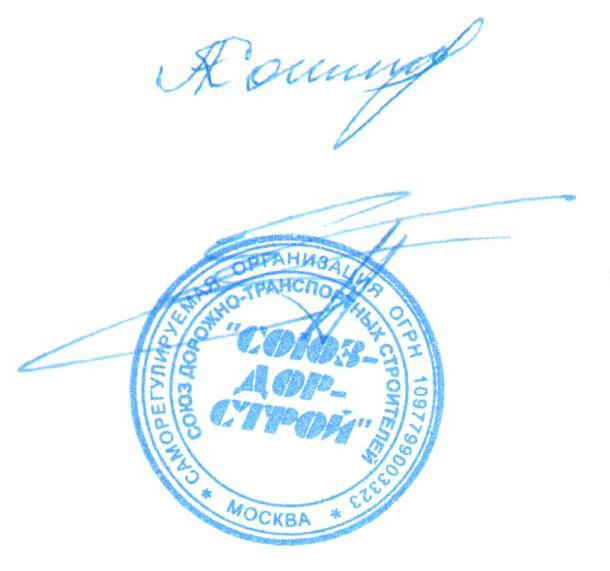 Председатель Совета                                                                   Кошкин А.А.Секретарь Совета                                                                        Суханов П.Л.п/пНаименование  организацииКФ возмещения вредаКФ дог.обязательств1ООО Сибстройдордо 60 млн руб. (1 уровень ответственности члена СРО)2ООО Мосты Сибири и Антикоррозионные технологиидо 60 млн руб. (1 уровень ответственности члена СРО)3ООО Малое предприятие Дорожная разметкадо 60 млн руб. (1 уровень ответственности члена СРО)4ООО Межрайонная Общестроительная Компаниядо 60 млн руб. (1 уровень ответственности члена СРО)до 3 млрд руб. (3 уровень ответственности члена СРО)5ООО Бурбаудо 500 млн руб. (2 уровень ответственности члена СРО)6ЗАО Центродорстрой - 826до 60 млн руб. (1 уровень ответственности члена СРО)7ООО СМ Групдо 60 млн руб. (1 уровень ответственности члена СРО)8ООО  РЕМСТРОЙДОРдо 60 млн руб. (1 уровень ответственности члена СРО)9ООО ПСК ВЫСОТСПЕЦСТРОЙдо 60 млн руб. (1 уровень ответственности члена СРО)10ООО Туттадо 3 млрд руб. (3 уровень ответственности члена СРО)11ООО СК УС-620свыше 10 млрд руб. (5 уровень ответственности члена СРО)12ООО ТАНстройдо 500 млн руб. (2 уровень ответственности члена СРО)13ООО МаГ Капиталдо 60 млн руб. (1 уровень ответственности члена СРО)14ФГУП Производственно-промышленный дом Федеральной службы исполнения наказанийдо 3 млрд руб. (3 уровень ответственности члена СРО)15ООО МСК ГРУППдо 3 млрд руб. (3 уровень ответственности члена СРО)16ООО Управляющая строительная компаниядо 60 млн руб. (1 уровень ответственности члена СРО)17ООО Механизированная колоннадо 60 млн руб. (1 уровень ответственности члена СРО)18АО Автодор-Телекомдо 3 млрд руб. (3 уровень ответственности члена СРО)19ООО ТомПромТрансдо 500 млн руб. (2 уровень ответственности члена СРО)